May 15, 2014Dear Editorial Office,      I hereby certificate the submitted article “Long-term survival after resection of pancreatic cancer: a single-center retrospective analysis” by Takehito Yamamoto was reviewed and statistical methods described were appropriate.       If the editorial board feels any question, I am happy to respond it.Best,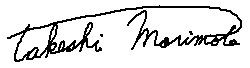 Takeshi Morimoto, MD, PhD, MPHChief StatisticianClinical Research CenterKobe City Medical Center General Hospital